LABORATORYJNA ,RĘCZNA PRASA HYDRAULICZNASpecyfikacja  technicznaPrasa hydraulicznaKonstrukcja wsporcza				profile zamknięte stalowe na kółkach z   hamulcamiWymiary mm					wysokość   1600 – 1610szerokość  860 – 880głębokość  540 - 550Wymiary płyt grzewczych mm			210 x 210Ilość stref regulacji temperatury		2 szt. – osobne dla każdej  płytyRodzaj elementu grzejnego			grzałki płaskie oporoweSposób regulacji temperatury płyt		regulator temperatury PIDAgregat hydrauliczny				ręcznyZakres ciśnienia pracy				250 barMaksymalna siła docisku			35 ton	Informacje dodatkowe				- manometr do odczytu ciśnienia roboczego- zawór trójpołożeniowy ręczny pozwalający na zatrzymywanie ruchu siłownika w każdym momencie podczas ruchu roboczego i opadania      Formy      Forma do kształtowania próbek typu „wiosełko”      -  liczba gniazd			 5szt.      -  liczba segmentów formy	           	 3szt.      -  materiał				 stal konstrukcyjna      -  typ wiosełka			 Typ A1      -  norma				 PN-EN ISO 527:1998     Forma do kształtowania próbek typu „Płytka”    -  liczba gniazd			1-2szt.    -  liczba segmentów formy		3szt.    -  materiał				stal konstrukcyjna    -  typ płytka				70x70x1     Forma do kształtowania próbek typu „beleczka”    -  liczba gniazd			1-2szt.    -  liczba segmentów formy	           	 3szt.    -  materiał				 stal konstrukcyjna    -  typ płytka		 		70x70x0,5Rysunek poglądowy prasy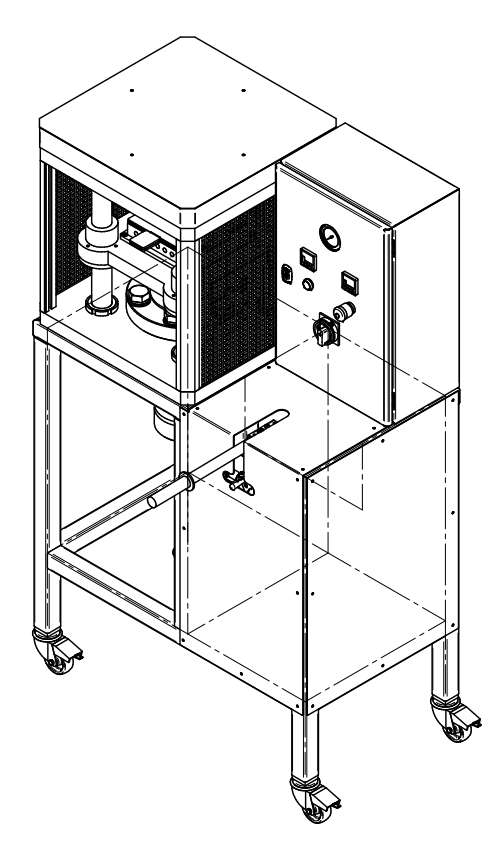 